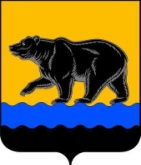 АДМИНИСТРАЦИЯ ГОРОДА НЕФТЕЮГАНСКА                              ПОСТАНОВЛЕНИЕ27.09.2018 											№ 483-пг.Нефтеюганск Об утверждении перечня муниципальных программ города Нефтеюганска 	 В соответствии со статьей 179 Бюджетного кодекса Российской Федерации, постановлением администрации города Нефтеюганска от 28.08.2018 № 135-нп «О модельной муниципальной программе города Нефтеюганска, порядке принятия решения о разработке муниципальных программ города Нефтеюганска, их формирования, утверждения и реализации» администрация города Нефтеюганска постановляет:1.Утвердить перечень муниципальных программ города Нефтеюганска согласно приложению.2.Признать утратившими силу с 01.01.2019 постановления администрации города Нефтеюганска:-от 05.09.2013 № 987-п «Об утверждении перечня муниципальных программ города Нефтеюганска»;-от 06.11.2015 № 1081-п «О внесении изменения в постановление администрации города Нефтеюганска от 05.09.2013 № 987-п «Об утверждении перечня муниципальных программ города Нефтеюганска»;-от 30.12.2016 № 1161-п «О внесении изменения в постановление администрации города Нефтеюганска от 05.09.2013 № 987-п «Об утверждении перечня муниципальных программ города Нефтеюганска»;-от 02.05.2017 № 277-п «О внесении изменения в постановление администрации города Нефтеюганска от 05.09.2013 № 987-п «Об утверждении перечня муниципальных программ города Нефтеюганска»;-от 02.08.2017 № 484-п «О внесении изменения в постановление администрации города Нефтеюганска от 05.09.2013 № 987-п «Об утверждении перечня муниципальных программ города Нефтеюганска»;-от 12.10.2017 № 614-п «О внесении изменения в постановление администрации города Нефтеюганска от 05.09.2013 № 987-п «Об утверждении перечня муниципальных программ города Нефтеюганска»;-от 12.02.2018 № 45-п «О внесении изменения в постановление администрации города Нефтеюганска от 05.09.2013 № 987-п «Об утверждении перечня муниципальных программ города Нефтеюганска»;-от 16.02.2018 № 57-п «О внесении изменения в постановление администрации города Нефтеюганска от 12.02.2018 № 45-п «О внесении изменения в постановление администрации города Нефтеюганска от 05.09.2013 № 987-п «Об утверждении перечня муниципальных программ города Нефтеюганска».3.Постановление вступает в силу с 01.01.2019 и распространяет свое действие на правоотношения, связанные с формированием проекта бюджета города Нефтеюганска на 2019 год и плановый период 2020 и 2021 годов.4.Департаменту по делам администрации города (Нечаева С.И.) разместить постановление на официальном сайте органов местного самоуправления города Нефтеюганска в сети Интернет.Глава города Нефтеюганска                                                                 С.Ю.Дегтярев                  Приложение к постановлению                                                                                                       администрации города                от  27.09.2018 № 483-пПереченьмуниципальных программ города Нефтеюганска№ п/пНаименование муниципальной программыОтветственный исполнитель1231Развитие жилищно-коммунального комплекса в городе НефтеюганскеДепартамент жилищно-коммунального хозяйства администрации города Нефтеюганска2Обеспечение доступным и комфортным жильем жителей города НефтеюганскаДепартамент градостроительства и земельных отношений администрации города Нефтеюганска3Профилактика правонарушений в сфере общественного  порядка, пропаганда здорового образа жизни (профилактика наркомании, токсикомании и алкоголизма) в городе НефтеюганскеАдминистрация города Нефтеюганска4Укрепление межнационального и межконфессионального согласия, профилактика экстремизма  в городе НефтеюганскеАдминистрация города Нефтеюганска5Защита населения и территории от чрезвычайных ситуаций, обеспечение первичных мер пожарной безопасности в городе НефтеюганскеАдминистрация города Нефтеюганска6Развитие образования и молодежной политики в городе НефтеюганскеДепартамент образования и молодежной политики администрации города Нефтеюганска7Развитие физической культуры и спорта в городе НефтеюганскеКомитет физической культуры и спорта администрации города Нефтеюганска8Развитие культуры и туризма в городе НефтеюганскеКомитет культуры и туризма администрации города Нефтеюганска1239Социально-экономическое развитие города НефтеюганскаАдминистрация города Нефтеюганска10Доступная среда в городе НефтеюганскеАдминистрация города Нефтеюганска11Поддержка социально ориентированных некоммерческих организаций, осуществляющих деятельность в городе НефтеюганскеАдминистрация города Нефтеюганска12Развитие транспортной системы в городе НефтеюганскеДепартамент жилищно-коммунального хозяйства администрации города Нефтеюганска13Управление муниципальными финансами города НефтеюганскаДепартамент финансов администрации города Нефтеюганска14Управление муниципальным имуществом города НефтеюганскаДепартамент муниципального имущества администрации города Нефтеюганска 15Дополнительные меры социальной поддержки отдельных категорий граждан города НефтеюганскаУправление опеки и попечительства администрации города Нефтеюганска16Развитие электронного муниципалитета в городе НефтеюганскеДепартамент по делам администрации города Нефтеюганска